
Προφίλ Επαγγελματικής Μάθησης Εκπαιδευτικών για την Ένταξη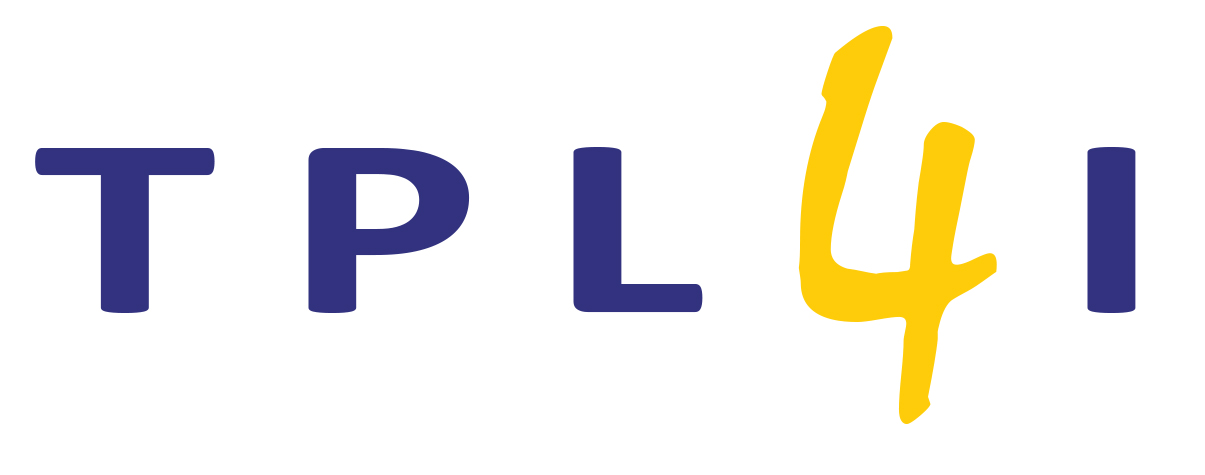 Ευρωπαϊκός Φορέας για την Ειδική Αγωγή και την Ενταξιακή Εκπαίδευση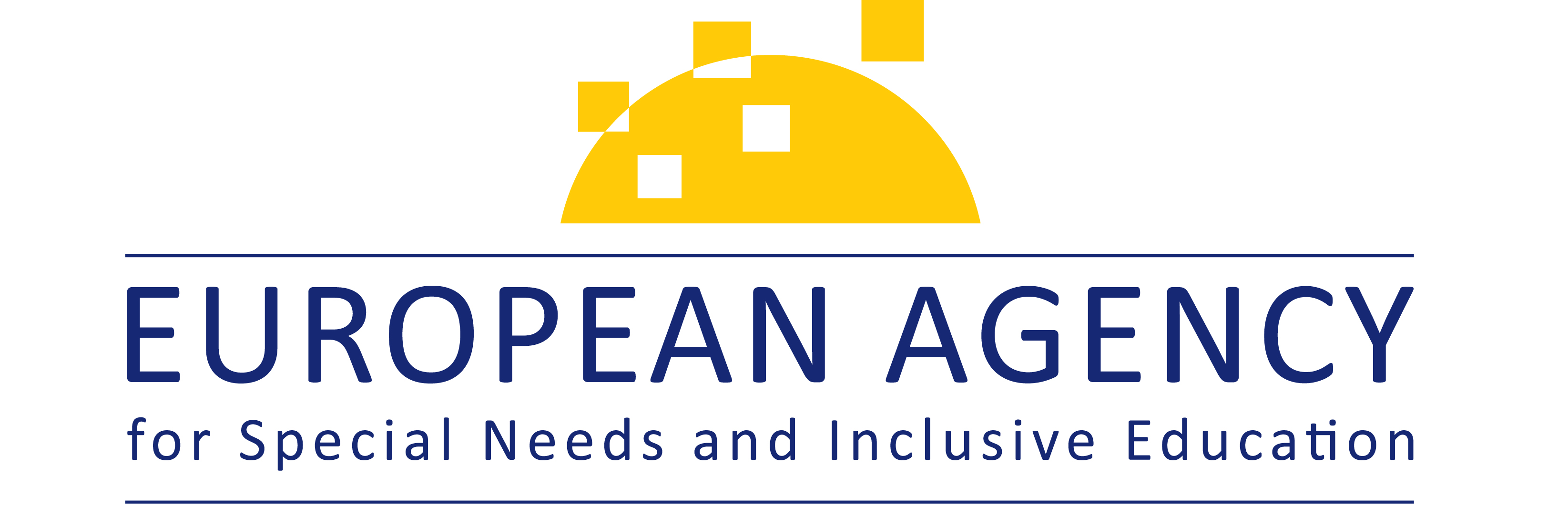 Το παρόν είναι απόσπασμα από την έκθεση με τίτλο Profile for Inclusive Teacher Professional Learning: Including all education professionals in teacher professional learning for inclusion (διατίθεται μόνο στα αγγλικά).Με στόχο τη μεγαλύτερη προσβασιμότητα, η παρούσα έκθεση είναι διαθέσιμη σε 25 γλώσσες και σε προσβάσιμη ηλεκτρονική μορφή στον δικτυακό τόπο του Φορέα:
www.european-agency.org/resources/publications/TPL4I-profileΑυτή είναι η μετάφραση του πρωτότυπου κειμένου στα αγγλικά. Σε περίπτωση αμφιβολιών σχετικά με την ακρίβεια των πληροφοριών στη μετάφραση, ανατρέξτε στο πρωτότυπο αγγλικό κείμενο.© European Agency for Special Needs and Inclusive Education 2022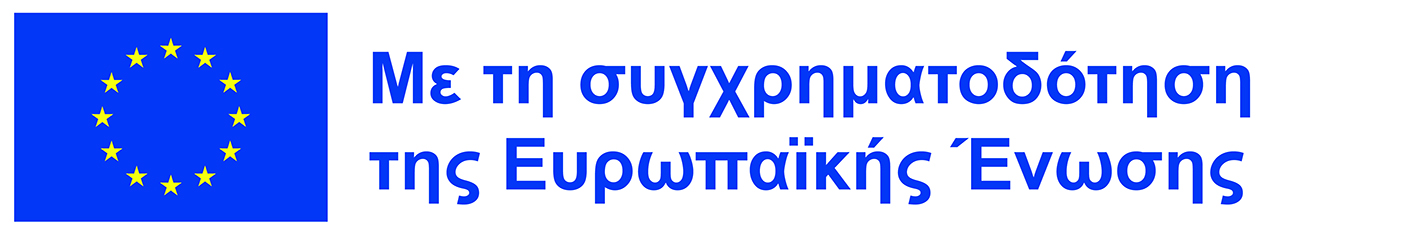 Με τη χρηματοδότηση της Ευρωπαϊκής Ένωσης. Ωστόσο, οι γνώμες και οι απόψεις που εκφράζονται είναι μόνο του/των συγγραφέα/ων και δεν αντανακλούν απαραίτητα εκείνες της Ευρωπαϊκής Ένωσης ή της Ευρωπαϊκής Επιτροπής. Ούτε η Ευρωπαϊκή Ένωση ούτε η Ευρωπαϊκή Επιτροπή μπορούν να θεωρηθούν υπεύθυνες για αυτές.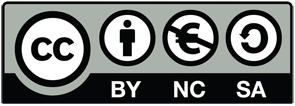 Το έργο αυτό αδειοδοτείται από την Άδεια Creative Commons Αναφορά Δημιουργού - Μη Εμπορική Χρήση - Παρόμοια Διανομή 4.0 Διεθνές. Μπορείτε να κοινοποιήσετε και να προσαρμόσετε την παρούσα δημοσίευση.Η παρούσα έκδοση είναι ένας πόρος ανοικτού κώδικα. Αυτό σημαίνει ότι έχετε το δικαίωμα ελεύθερης πρόσβασης, αξιοποίησης, τροποποίησης και διανομής της με την κατάλληλη αναφορά στον Ευρωπαϊκό Φορέα για την Ειδική Αγωγή και την Ενταξιακή Εκπαίδευση. Για περισσότερες πληροφορίες, ανατρέξτε στην πολιτική ανοικτής πρόσβασης του Φορέα: www.european-agency.org/open-access-policy.ELΠΕΡΙΕΧΟΜΕΝΑΕισαγωγή	4Εκτιμώντας τη Μαθητική Ετερογένεια	5Αντιλήψεις για την ένταξη, την ισότητα και την ποιοτική εκπαίδευση	5Απόψεις των επαγγελματιών στον τομέα της εκπαίδευσης για τη διαφορά των 
μαθητών	7Υποστήριξη όλων των μαθητών	9Προώθηση της ακαδημαϊκής, πρακτικής, κοινωνικής και συναισθηματικής μάθησης όλων των μαθητών	9Υποστήριξη της ευημερίας όλων των μαθητών	11Αποτελεσματικές διδακτικές προσεγγίσεις και ευέλικτη οργάνωση της υποστήριξης	12Εργασία με της άλλους	14Παροχή της δυνατότητας της μαθητές να ακούγεται η φωνή τους	15Συνεργασία με της γονείς και της οικογένειες	16Συνεργασία με μια σειρά επαγγελματιών στον τομέα της εκπαίδευσης	18Προσωπική και συνεργατική επαγγελματική ανάπτυξη	19Εκπαιδευτικοί και άλλοι επαγγελματίες της εκπαίδευσης ως μέλη μιας ενταξιακής κοινότητας επαγγελματικής επιμόρφωσης	20Επαγγελματική επιμόρφωση για την ένταξη που βασίζεται στην αρχική εκπαίδευση 
των εκπαιδευτικών και στις ικανότητες άλλων επαγγελματιών του τομέα της εκπαίδευσης	22ΕισαγωγήΤο Προφίλ Επαγγελματικής Μάθησης Εκπαιδευτικών για την Ένταξη αποσκοπεί στην υποστήριξη όλων των επαγγελματιών στον τομέα της εκπαίδευσης ώστε να διασφαλίζεται η παροχή ποιοτικής εκπαίδευση σε όλους τους μαθητές.Σε όλο το Προφίλ, οι όροι «εκπαιδευτικοί», «σχολικό προσωπικό» και «επαγγελματίες στον τομέα της εκπαίδευσης» αναφέρονται σε προϋπηρεσιακούς και ενδοϋπηρεσιακούς εκπαιδευτικούς, εκπαιδευτικούς συμβουλευτικής καθοδήγησης και παράλληλης στήριξης, σχολικούς ηγέτες, εκπαιδευτές εκπαιδευτικών, βοηθούς διδασκαλίας και ειδικούς. Ως το σημείο επαφής μεταξύ του σχολικού και του μη σχολικού προσωπικού, οι «επαγγελματίες στον τομέα της εκπαίδευσης» θεωρούνται ως ένας περιεκτικός όρος που αντιλαμβάνεται όλους τους επαγγελματίες ως ισότιμα μέλη μιας κοινότητας ενταξιακής κοινότητας μάθησης.Με βάση τις βασικές αξίες για την ένταξη και τους συναφείς τομείς ικανοτήτων που προσδιορίζονται για τους εκπαιδευτικούς και άλλους επαγγελματίες στον τομέα της εκπαίδευσης, οι ικανότητες νοούνται ως σύνθετοι συνδυασμοί στάσεων, γνώσεων και δεξιοτήτων. Μια ορισμένη στάση ή πεποίθηση απαιτεί συγκεκριμένες γνώσεις ή επίπεδο κατανόησης και, στη συνέχεια, δεξιότητες για την εφαρμογή των γνώσεων αυτών στην πράξη (Ευρωπαϊκός Φορέας, 2012). Κανένα από τα δύο δεν είναι αρκετό από μόνο του. Στη συνέχεια, οι στάσεις, οι γνώσεις και οι δεξιότητες αναφέρονται ως:Η διαφοροποίησή τους σε τομείς αρμοδιοτήτων δεν συνεπάγεται την ιεράρχηση ή την απομόνωση των αρμοδιοτήτων, καθώς όλες είναι στενά αλληλένδετες και αλληλοεξαρτώμενες.Θα πρέπει να δοθεί ιδιαίτερη προσοχή στην εστίαση του Προφίλ στο συλλογικό έργο της εφαρμογής της ενταξιακής πρακτικής, στην αξία του για μια αναπτυσσόμενη επαγγελματική κοινότητα που συμμετέχει στην ένταξη και στη χρήση του στη μάθηση με βάση την εργασία. Είναι σημαντικό να σημειωθεί ότι η ευρύτερη αυτή προοπτική δεν επηρεάζει την αξία του Προφίλ για τους εκπαιδευτικούς, οι οποίοι παραμένουν οι πρώτοι και πιο σημαντικοί επαγγελματίες μεταξύ όλων των εμπλεκόμενων επαγγελματιών.Ως ένα πλαίσιο ικανοτήτων για την ένταξη και την ισότητα στην εκπαίδευση, το Προφίλ Επαγγελματικής Μάθησης Εκπαιδευτικών για την Ένταξη προσφέρει στους επαγγελματίες στον τομέα της εκπαίδευσης, συμπεριλαμβανομένων των παρόχων TPL, μια κοινή γλώσσα, ένα κοινό ρεπερτόριο και ένα σημείο αναφοράς για την επαγγελματική επιμόρφωση για την ένταξη για το σύνολο του προσωπικού των σχολείων.Οι ακόλουθες θεμελιώδεις αξίες, οι σχετικοί τομείς ικανοτήτων, οι προτεινόμενες στάσεις και πεποιθήσεις, η γνώση και η κατανόηση, καθώς και οι δεξιότητες απευθύνονται σε όλους τους επαγγελματίες στον τομέα της εκπαίδευσης προκειμένου να συμμετάσχουν στην ανάπτυξη ικανοτήτων για την ένταξη.Εκτιμώντας τη Μαθητική ΕτερογένειαΑντιλήψεις για την ένταξη, την ισότητα και την ποιοτική εκπαίδευσηΣτάσεις και πεποιθήσεις που στηρίζουν αυτόν τον τομέα ικανοτήτων περιλαμβάνουν τις εξής …Βασικές γνώσεις και βαθμός κατανόησης που διέπουν αυτόν τον τομέα ικανοτήτων περιλαμβάνουν τις εξής …Οι κρίσιμες δεξιότητες και ικανότητες που πρέπει να αναπτυχθούν σε αυτόν τον τομέα ικανοτήτων περιλαμβάνουν τις εξής …Απόψεις των επαγγελματιών στον τομέα της εκπαίδευσης για τη διαφορά των μαθητώνΣτάσεις και πεποιθήσεις που στηρίζουν αυτόν τον τομέα ικανοτήτων περιλαμβάνουν τις εξής …Βασικές γνώσεις και βαθμός κατανόησης που διέπουν αυτόν τον τομέα ικανοτήτων περιλαμβάνουν τις εξής …Οι κρίσιμες δεξιότητες και ικανότητες που πρέπει να αναπτυχθούν σε αυτόν τον τομέα ικανοτήτων περιλαμβάνουν τις εξής …Υποστήριξη όλων των μαθητώνΠροώθηση της ακαδημαϊκής, πρακτικής, κοινωνικής και συναισθηματικής μάθησης όλων των μαθητώνΣτάσεις και πεποιθήσεις που στηρίζουν αυτόν τον τομέα ικανοτήτων περιλαμβάνουν τις εξής …Βασικές γνώσεις και βαθμός κατανόησης που διέπουν αυτόν τον τομέα ικανοτήτων περιλαμβάνουν τις εξής …Οι κρίσιμες δεξιότητες και ικανότητες που πρέπει να αναπτυχθούν σε αυτόν τον τομέα ικανοτήτων περιλαμβάνουν τις εξής …Υποστήριξη της ευημερίας όλων των μαθητώνΣτάσεις και πεποιθήσεις που στηρίζουν αυτόν τον τομέα ικανοτήτων περιλαμβάνουν τις εξής …Βασικές γνώσεις και βαθμός κατανόησης που διέπουν αυτόν τον τομέα ικανοτήτων περιλαμβάνουν τις εξής …Οι κρίσιμες δεξιότητες και ικανότητες που πρέπει να αναπτυχθούν σε αυτόν τον τομέα ικανοτήτων περιλαμβάνουν τις εξής …Αποτελεσματικές διδακτικές προσεγγίσεις και ευέλικτη οργάνωση της υποστήριξηςΣτάσεις και πεποιθήσεις που στηρίζουν αυτόν τον τομέα ικανοτήτων περιλαμβάνουν τις εξής …Βασικές γνώσεις και βαθμός κατανόησης που διέπουν αυτόν τον τομέα ικανοτήτων περιλαμβάνουν τις εξής …Οι κρίσιμες δεξιότητες και ικανότητες που πρέπει να αναπτυχθούν σε αυτόν τον τομέα ικανοτήτων περιλαμβάνουν τις εξής …Εργασία με τους άλλουςΠαροχή της δυνατότητας στους μαθητές να ακούγεται η φωνή τουςΣτάσεις και πεποιθήσεις που στηρίζουν αυτόν τον τομέα ικανοτήτων περιλαμβάνουν τις εξής …Βασικές γνώσεις και βαθμός κατανόησης που διέπουν αυτόν τον τομέα ικανοτήτων περιλαμβάνουν τις εξής …Οι κρίσιμες δεξιότητες και ικανότητες που πρέπει να αναπτυχθούν σε αυτόν τον τομέα ικανοτήτων περιλαμβάνουν τις εξής …Συνεργασία με τους γονείς και τις οικογένειεςΣτάσεις και πεποιθήσεις που στηρίζουν αυτόν τον τομέα ικανοτήτων περιλαμβάνουν τις εξής …Βασικές γνώσεις και βαθμός κατανόησης που διέπουν αυτόν τον τομέα ικανοτήτων είναι οι εξής …Οι κρίσιμες δεξιότητες και ικανότητες που πρέπει να αναπτυχθούν σε αυτόν τον τομέα ικανοτήτων περιλαμβάνουν τις εξής …Συνεργασία με μια σειρά επαγγελματιών στον τομέα της εκπαίδευσηςΣτάσεις και πεποιθήσεις που στηρίζουν αυτόν τον τομέα ικανοτήτων περιλαμβάνουν τις εξής …Βασικές γνώσεις και βαθμός κατανόησης που διέπουν αυτόν τον τομέα ικανοτήτων περιλαμβάνουν τις εξής …Οι κρίσιμες δεξιότητες και ικανότητες που πρέπει να αναπτυχθούν σε αυτόν τον τομέα ικανοτήτων περιλαμβάνουν τις εξής …Προσωπική και συνεργατική επαγγελματική ανάπτυξηΕκπαιδευτικοί και άλλοι επαγγελματίες της εκπαίδευσης ως μέλη μιας ενταξιακής κοινότητας επαγγελματικής επιμόρφωσηςΣτάσεις και πεποιθήσεις που στηρίζουν αυτόν τον τομέα ικανοτήτων περιλαμβάνουν τις εξής …Βασικές γνώσεις και βαθμός κατανόησης που διέπουν αυτόν τον τομέα ικανοτήτων περιλαμβάνουν τις εξής …Οι κρίσιμες δεξιότητες και ικανότητες που πρέπει να αναπτυχθούν σε αυτόν τον τομέα ικανοτήτων περιλαμβάνουν τις εξής …Επαγγελματική επιμόρφωση για την ένταξη που βασίζεται στην αρχική εκπαίδευση των εκπαιδευτικών και στις ικανότητες άλλων επαγγελματιών του τομέα της εκπαίδευσηςΣτάσεις και πεποιθήσεις που στηρίζουν αυτόν τον τομέα ικανοτήτων περιλαμβάνουν τις εξής …Βασικές γνώσεις και βαθμός κατανόησης που διέπουν αυτόν τον τομέα ικανοτήτων περιλαμβάνουν τις εξής …Οι κρίσιμες δεξιότητες και ικανότητες που πρέπει να αναπτυχθούν σε αυτόν τον τομέα ικανοτήτων περιλαμβάνουν τις εξής …